Leerperiode 2   SLB									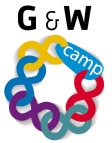 In onderstaand tabel zie je het onderdeel SAMENWERKEN uit het 360 graden feedback formulier. Vul onderstaand schema voor jezelf in. Wees kritisch naar jezelf. Laat daarna het formulier invullen door 2 medeleerlingen uit je scrumgroepje van periode 1. Bespreek de uitslag met je medeleerlingen en met je SLB-er. Maak een verslag van ongeveer 1A4-tje waarin je aangeeft hoe je gaat werken aan ontwikkelpunten. SAMENWERKEN 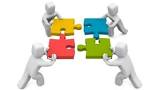 Titel opdracht:samenwerkenOpdracht nr. 2-1CBehorend bij:Studie en loopbaan                 Studie en loopbaan                 Bewaren in:Portfolio ontwikkelingsgericht Portfolio ontwikkelingsgericht Planning:Week 1Week 1Compententies: aandacht en begrip tonen | samenwerken en overleggenGoedVoldoendeOnvoldoendeJe luistert goed naar wat anderen te zeggen hebben Argumentatie:Je schat in wat je wel en niet kunt zeggen GoedVoldoendeOnvoldoendeArgumentatie:Je overlegt tijdig en regelmatig met collega’s, medestudenten, begeleiders en anderen GoedVoldoendeOnvoldoendeArgumentatie:Je deelt kennis en expertise met anderen GoedVoldoendeOnvoldoendeArgumentatie:Je onderhoudt contacten in je werk effectief en functioneel GoedVoldoendeOnvoldoendeArgumentatie:Je neemt uit jezelf taken op je bij drukte en uitval van collega’s en medestudenten GoedVoldoendeOnvoldoendeArgumentatie: